				     		 ACRTA                  		    NEWS AND MUSE				          Volume 9 Issue 1			               June 2018/July 2018        You will love the June gift celebration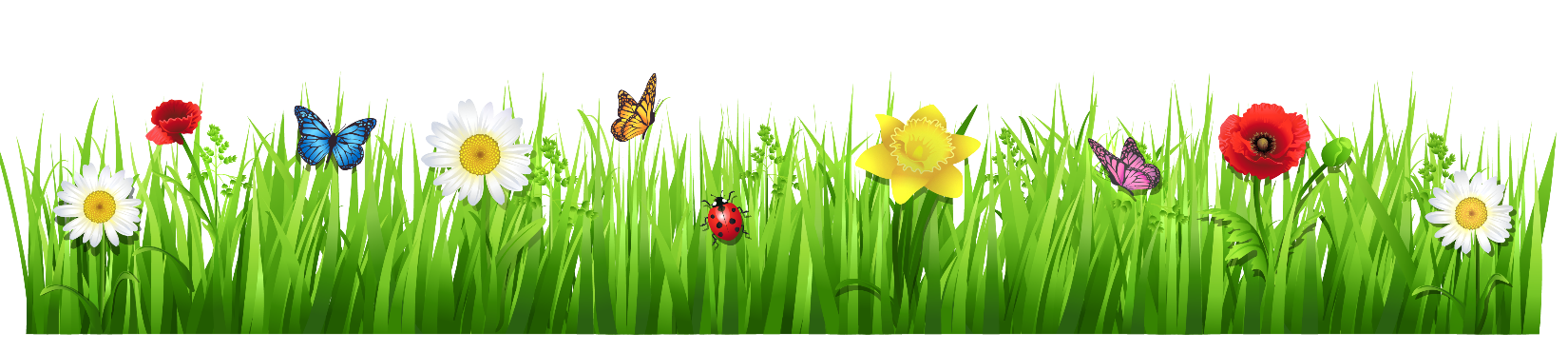 Proceeds benefit “Teachers Grant Program”  Tickets: $2.00  each or 3 for $5.00   	          United we stand strong!The Program for ACRTA June 7th will be the     VETERANS FOOD PANTRYWe will take donations of can goods, non-perishable items and/or personal care items.  Bring them to the meeting and we will deliver them for you.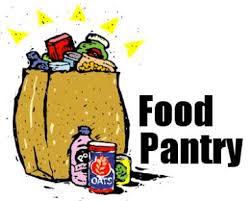 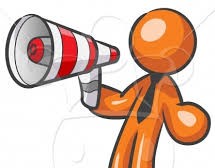 	Happy end of the school year to those of us who still keep tabs.  Warm weather has finally arrived and all is well; or at least better.  I hope and pray you are all feeling well.  We have several important issues to discuss at our June meeting. I want everyone to come with ideas and be prepared to participate.	First we need to find a new President and Secretary to serve the next two years.  It has been an honor to be your president the last four years; but it is time for a change.  I would be glad to discuss the position with anyone and will also be available to help in the future.	The other issue that needs discussing is the price of our meals.  We have been receiving wonderful meals from the churches we meer at; but they are finding it increasingly difficult to provide a good meal for $10.  We need to discuss the future. Our next meeting June 7 at Immanuel UMC, Elida will feature a Taco bar, bread, beverages, and lemon dessert.  This was very popular the last time we had it.  Also, if you would like to purchase an extra meal to take home just tell Norma when you make your reservations.  A new feature this month is that all members purchasing a meal will receive a chance to win a free meal, refund of your purchase.	The program for our June meeting will be presented by the VETERANS FOOD PANTRY.  We are asking everyone to bring canned goods, non-perishable food or personal care products.	Hope to see you all at the meeting.        Jim Schwabero    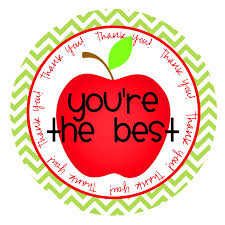 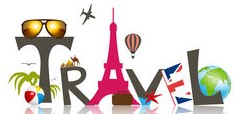 	Time to get out and travel, weather is not a problem.   All kinds of ideas for trips and vacations.  Please contact me with
questions or contact Choice Travel and Connie Boecke at TravelWithChoice.com.  Anything can happen if you just dream.			                 Jim Schwabero   Legislative Concerns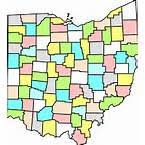 Bruce Hodges         ORTA Northwest Region LiaisonAllen County Retired Teacher members:  You may have received a letter of invitations to join an organization called “PROTECT OHIO PENSIONS, INC.” or more commonly known as POP-5.  This organization is a scam for retirees.This group claims to represent the 5 public employee retiree members in the state of Ohio.Note that the Ohio Retired Teachers Association is not listed as one of the five, because this is an attempt to obtain membership funds for any retiree. ORTA refuses to have anything to do with this organization for the following reasons that are sited on their website. The chairman of the POP5 organization is Bill Winegarner.  The Executive Director of this organization is also Bill Winegarner.  In other words, he works for himself.The financial secretary for POPS is Mary Winegarner, who is also in charge of all of the membership processing.  In other words, this is a family run effort to raise money.The sales pitch for the POP5 organization is to present itself as a super-advocacy association for public employee retires.  They proudly list one lawyer, Steve Buehrer, who is hired to provide legal services to POP5.They claim to represent the five public employee retirement systems in Ohio.  Their intent is to provide the very same services of protecting your retirement plans that each of the public employee retirement organizations already provide.  In other words they want your membership dues to provide you services that are already being provided by each of the current retirement organizations that already exist.  This is a duplication of services for additional dues.If you have receive their membership request letter, please note on the bottom of their membership letter, in small print,  the statement that says  “Membership fees are not tax deductible.” This indicated that they are not a nonprofit service organization.  They are a private organization that is seeking to profit from your dues money.  If you join this group, you may not be able to get any refunds.Bruce Hodges   ORTA Membership Committee Chairperson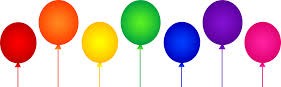 			   Birthdays	Congratulations to ACRTA member Rick Geesy who was sworn in as a new advocate with CASA(Court Appointed Special Advocates) on May 1, 2018.  Rick is a retired English teacher and guidance counselor with the Lima City Schools. We are proud to have you in our ranks, Rick!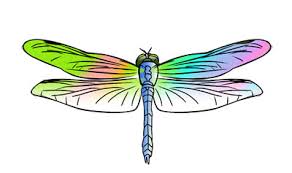 Board of directors – executive committeeNews and Muse: Carol Baumgarte    419-692-2552                                                email: cbaumgarte@centurylink.net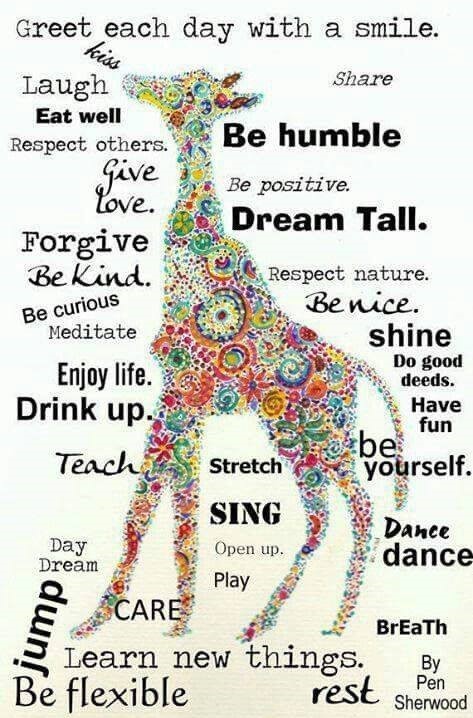 Bruce Hodges1419 Wendall AveLima, Ohio 45805               JUNE                  JULY3Lila B McGovern3Edward Hoffmeyer3Greg Miller4Carolyn Huffman9Leah Richardson5William Herr13Roger Rhodes6Deb Pauff16Kaye Keller9Ethel Nelson17David Hochstetler10Donald Miller22Ted Savidge12Joanne Guy24Carol Hearne12Beverly McCoy12Jeanne Smith15Patrice Keating19Sam Boyer27John Mason29Dougie Franklin29Tom Gordon29Milena Howald31Kathy DixonPresidentJim Schwabero419-236-2074jschwabero@woh.rr.comVice PresidentJerri Kohlhorst419-991-2838Jerrico47@hotmail.comSecretaryNorma Penn419-303-8431nleigh27catz@aol.comTreasurerMarybeth Corbett419-228-4016mcorbett3@woh.rr.comPast PresidentBruce Hodges419-228-9753blhodges@woh.rr.com